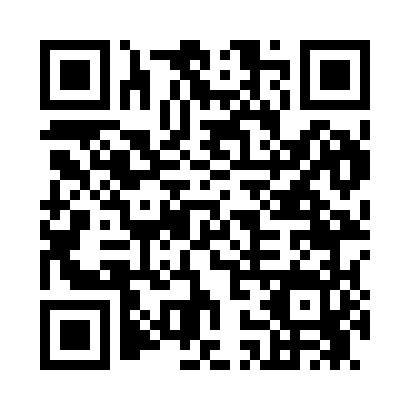 Prayer times for Cessna, Pennsylvania, USAMon 1 Jul 2024 - Wed 31 Jul 2024High Latitude Method: Angle Based RulePrayer Calculation Method: Islamic Society of North AmericaAsar Calculation Method: ShafiPrayer times provided by https://www.salahtimes.comDateDayFajrSunriseDhuhrAsrMaghribIsha1Mon4:125:491:185:178:4710:242Tue4:135:501:185:178:4710:243Wed4:135:501:195:178:4710:234Thu4:145:511:195:178:4710:235Fri4:155:511:195:178:4610:226Sat4:165:521:195:178:4610:227Sun4:175:521:195:178:4610:218Mon4:175:531:195:178:4510:219Tue4:185:541:195:178:4510:2010Wed4:195:541:205:178:4410:1911Thu4:205:551:205:178:4410:1912Fri4:215:561:205:178:4410:1813Sat4:225:571:205:178:4310:1714Sun4:235:571:205:178:4210:1615Mon4:255:581:205:178:4210:1516Tue4:265:591:205:178:4110:1417Wed4:276:001:205:178:4110:1318Thu4:286:011:205:178:4010:1219Fri4:296:011:205:178:3910:1120Sat4:306:021:215:178:3910:1021Sun4:316:031:215:178:3810:0922Mon4:336:041:215:178:3710:0823Tue4:346:051:215:168:3610:0724Wed4:356:061:215:168:3510:0525Thu4:366:061:215:168:3410:0426Fri4:386:071:215:168:3310:0327Sat4:396:081:215:168:3310:0228Sun4:406:091:215:158:3210:0029Mon4:416:101:215:158:319:5930Tue4:436:111:215:158:309:5831Wed4:446:121:205:148:299:56